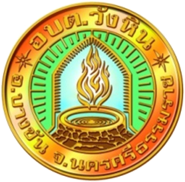 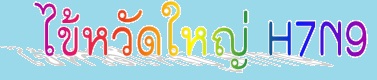 เชื้อไวรัสไข้หวัดนกสายพันธุ์  A (H7N9)  คือ เชื้อไวรัสไข้หวัดใหญ่ ซึ่งเชื้อไวรัสไข้หวัดใหญ่ ชนิด A นี้ สามารถทำให้เกิดการติดเชื้อได้ในมนุษย์ นก สัตว์เลี้ยงลูกด้วยนม และสัตว์อื่นๆ ได้ สำหรับเชื้อไวรัสไข้หวัดนกสายพันธุ์ H7N9 ที่ระบาดอยู่ในจีน แตกต่างจากเชื้อไวรัสไข้หวัดใหญ่สายพันธุ์ H1N1 และ H5N1 เนื่องจากเป็นคนละสายพันธุ์กัน แม้ว่าจะเป็นเชื้อไข้หวัดใหญ่ชนิด  A เหมือนกัน โดยเชื้อไวรัสไข้หวัดใหญ่สายพันธุ์ H1N1 อาจจำแนกได้เป็นชนิดที่ปกติจะติดเชื้อในคน หรือชนิดที่ปกติจะติดเชื้อในสัตว์ ส่วนเชื้อไวรัสไข้หวัดนกสายพันธุ์ H7N9 และ H5N1 ส่วนใหญ่เป็นเชื้อไวรัสที่ติดเชื้อในสัตว์ แต่บางครั้งก็ติดเชื้อในคนได้อาการของผู้ติดเชื้อไวรัสไข้หวัดนกสายพันธุ์ H7N9  ส่วนใหญ่ มีอาการปอดอักเสบเฉียบพลัน โดยมีอาการประกอบด้วย มีไข้สูงเฉียบพลัน ไอ และอาการติดเชื้อระบบทางเดินหายใจในระยะแรกของการเกิดโรค  จากนั้น 5 - 7 วันนับจากวันเริ่มป่วย ผู้ป่วยจะมีอาการปอดอักเสบรุนแรง ได้แก่ อาการหายใจลำบาก และอาจพัฒนาไปสู่กลุ่มอาการทางเดินหายใจลำบากเฉียบพลันอย่างรวดเร็ว และเสียชีวิต สำหรับสถานการณ์ของประเทศไทยนั้น แม้ว่าจะไม่เคยพบการติดเชื้อ H7N9 ทั้งในสัตว์ปีกเลี้ยง สัตว์ปีกป่า และคนมาก่อน  แต่เพื่อความไม่ประมาทจึงขอให้ประชาชนรักษาสุขภาพร่างกายให้แข็งแรง  ออกกำลังกายอย่างสม่ำเสมอ สัปดาห์ละอย่างน้อย 3 วัน วันละไม่ต่ำกว่า 30 นาที เพื่อให้ร่างกายมีภูมิต้านโรค หลีกเลี่ยงการสัมผัสสัตว์ปีกทุกชนิด รวมทั้งนกธรรมชาติ รับประทานเนื้อไก่และไข่ที่ปรุงสุกด้วยความร้อน หลีกเลี่ยงการสัมผัสสัตว์ปีกที่มีอาการป่วยหรือตาย ห้ามนำสัตว์ปีกที่ตายไปรับประทาน หรือนำไปให้สัตว์อื่นกิน  ให้สวมหน้ากากอนามัย และสวมถุงมือทุกครั้งหากต้องสัมผัสสัตว์ปีก และล้างมือบ่อยๆ ทุกครั้งหลังการสัมผัสสัตว์ปีก และสารคัดหลั่งของสัตว์ปีกด้วยสบู่และน้ำ  สำหรับผู้ที่ต้องเดินทางไปต่างประเทศ โดยเฉพาะในประเทศที่มีการแพร่ระบาดของเชื้อก็ยังสามารถเดินทางได้ปกติ แต่ควรตรวจเช็คด้วยว่ามีการแพร่ระบาดที่จุดใด และเลี่ยงการเดินทางไปที่พื้นที่นั้นและหลีกเลี่ยงการสัมผัสหรือเข้าใกล้สัตว์ปีกในประเทศนั้น ๆ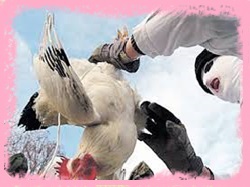 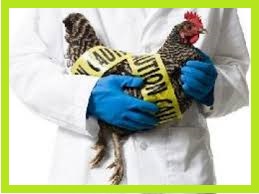 